	DEPLOYED MILITARY EXEMPTION	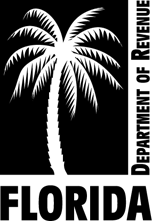 APPLICATIONSection 196.173,  StatutesDue to the property appraiser by March 1.Florida Law provides an additional ad valorem exemption on the homestead of servicemembers who were deployed last year outside the continental United States, Alaska, or Hawaii in support of main or subordinate military operations designated by the Florida Legislature. If more than one owner of the homestead was deployed last year, each deployed servicemember should complete a separate application. *Disclosure of your social security number is mandatory.  It is required by s. 196.011(1)(b), F.S. The social security number will be used to verify taxpayer identity and exemption information submitted to the property appraiser.If this application was filed on time and is denied, the property appraiser will send you a notice of disapproval (Form DR-490) by July 1. You have the right to appeal the decision by filing a request for hearing (Form DR-486) with the Value Adjustment Board in your county.COMPLETED BY APPLICANTCOMPLETED BY APPLICANTCOMPLETED BY APPLICANTCOMPLETED BY APPLICANTCOMPLETED BY APPLICANTCOMPLETED BY APPLICANTCOMPLETED BY APPLICANTCOMPLETED BY APPLICANTCOMPLETED BY APPLICANTServicemember’s nameServicemember’s nameSpouse’s nameSpouse’s name*Social security #*Spouse’s social security #*Spouse’s social security #*Spouse’s social security #Parcel ID, if knownCountyPhoneTax year20   20   20    addressMailing address, if differentDesignated operation(s) you were deployed toDesignated operation(s) you were deployed toDesignated operation(s) you were deployed toDesignated operation(s) you were deployed toDates deployed last year:(outside the continental US, , and  to a designated military operation) Dates deployed last year:(outside the continental US, , and  to a designated military operation) Dates deployed last year:(outside the continental US, , and  to a designated military operation) From       /     / 20       to      /     / 20       for a total of       daysFrom       /     / 20       to      /     / 20       for a total of       daysFrom       /     / 20       to      /     / 20       for a total of       daysFrom       /     / 20       to      /     / 20       for a total of       daysFrom       /     / 20       to      /     / 20       for a total of       daysFrom       /     / 20       to      /     / 20       for a total of       daysDates deployed last year:(outside the continental US, , and  to a designated military operation) Dates deployed last year:(outside the continental US, , and  to a designated military operation) Dates deployed last year:(outside the continental US, , and  to a designated military operation) From       /     / 20       to      /     / 20       for a total of       daysFrom       /     / 20       to      /     / 20       for a total of       daysFrom       /     / 20       to      /     / 20       for a total of       daysFrom       /     / 20       to      /     / 20       for a total of       daysFrom       /     / 20       to      /     / 20       for a total of       daysFrom       /     / 20       to      /     / 20       for a total of       daysDates deployed last year:(outside the continental US, , and  to a designated military operation) Dates deployed last year:(outside the continental US, , and  to a designated military operation) Dates deployed last year:(outside the continental US, , and  to a designated military operation) Total days deployed:        Total days deployed:        Total days deployed:        Total days deployed:        Total days deployed:        Total days deployed:           I have attached proof of qualifying deployment. (Information must include dates of the qualifying deployment)    I have attached proof of qualifying deployment. (Information must include dates of the qualifying deployment)    I have attached proof of qualifying deployment. (Information must include dates of the qualifying deployment)    I have attached proof of qualifying deployment. (Information must include dates of the qualifying deployment)    I have attached proof of qualifying deployment. (Information must include dates of the qualifying deployment)    I have attached proof of qualifying deployment. (Information must include dates of the qualifying deployment)    I have attached proof of qualifying deployment. (Information must include dates of the qualifying deployment)    I have attached proof of qualifying deployment. (Information must include dates of the qualifying deployment)    I have attached proof of qualifying deployment. (Information must include dates of the qualifying deployment)    I am applying after the deadline because: (Add documentation, if needed.)	(Field will expand online)    I am applying after the deadline because: (Add documentation, if needed.)	(Field will expand online)    I am applying after the deadline because: (Add documentation, if needed.)	(Field will expand online)    I am applying after the deadline because: (Add documentation, if needed.)	(Field will expand online)    I am applying after the deadline because: (Add documentation, if needed.)	(Field will expand online)    I am applying after the deadline because: (Add documentation, if needed.)	(Field will expand online)    I am applying after the deadline because: (Add documentation, if needed.)	(Field will expand online)    I am applying after the deadline because: (Add documentation, if needed.)	(Field will expand online)    I am applying after the deadline because: (Add documentation, if needed.)	(Field will expand online) 	Signature	Signature	Print name	Date 	Print name	Date 	Print name	Date 	Print name	Date Signature is by      servicemember     spouse     designee under Chapter 709, F.S.      Personal representativeSignature is by      servicemember     spouse     designee under Chapter 709, F.S.      Personal representativeSignature is by      servicemember     spouse     designee under Chapter 709, F.S.      Personal representativeSignature is by      servicemember     spouse     designee under Chapter 709, F.S.      Personal representativeSignature is by      servicemember     spouse     designee under Chapter 709, F.S.      Personal representativeSignature is by      servicemember     spouse     designee under Chapter 709, F.S.      Personal representativeFOR USE BY PROPERTY APPRAISER’S OFFICE ONLYFOR USE BY PROPERTY APPRAISER’S OFFICE ONLYFOR USE BY PROPERTY APPRAISER’S OFFICE ONLYFOR USE BY PROPERTY APPRAISER’S OFFICE ONLYFOR USE BY PROPERTY APPRAISER’S OFFICE ONLYFOR USE BY PROPERTY APPRAISER’S OFFICE ONLYFOR USE BY PROPERTY APPRAISER’S OFFICE ONLYFOR USE BY PROPERTY APPRAISER’S OFFICE ONLYFOR USE BY PROPERTY APPRAISER’S OFFICE ONLYFOR USE BY PROPERTY APPRAISER’S OFFICE ONLYFOR USE BY PROPERTY APPRAISER’S OFFICE ONLYFOR USE BY PROPERTY APPRAISER’S OFFICE ONLYFOR USE BY PROPERTY APPRAISER’S OFFICE ONLY Approved for       days, proof of qualifying deployment and dates of deployment met the requirements. Approved for       days, proof of qualifying deployment and dates of deployment met the requirements. Approved for       days, proof of qualifying deployment and dates of deployment met the requirements. Approved for       days, proof of qualifying deployment and dates of deployment met the requirements. Approved for       days, proof of qualifying deployment and dates of deployment met the requirements. Approved for       days, proof of qualifying deployment and dates of deployment met the requirements. Approved for       days, proof of qualifying deployment and dates of deployment met the requirements. Approved for       days, proof of qualifying deployment and dates of deployment met the requirements. Approved for       days, proof of qualifying deployment and dates of deployment met the requirements. Approved for       days, proof of qualifying deployment and dates of deployment met the requirements. Approved for       days, proof of qualifying deployment and dates of deployment met the requirements. Approved for       days, proof of qualifying deployment and dates of deployment met the requirements. Approved for       days, proof of qualifying deployment and dates of deployment met the requirements. Denied or Denied in part Denied or Denied in partExplain: Late application    The reason for filing late was   accepted    rejected. Late application    The reason for filing late was   accepted    rejected. Late application    The reason for filing late was   accepted    rejected. Late application    The reason for filing late was   accepted    rejected. Late application    The reason for filing late was   accepted    rejected. Late application    The reason for filing late was   accepted    rejected. Late application    The reason for filing late was   accepted    rejected. Late application    The reason for filing late was   accepted    rejected. Late application    The reason for filing late was   accepted    rejected. Late application    The reason for filing late was   accepted    rejected. Late application    The reason for filing late was   accepted    rejected. Late application    The reason for filing late was   accepted    rejected. Late application    The reason for filing late was   accepted    rejected.Signature, property appraiser or deputySignature, property appraiser or deputySignature, property appraiser or deputySignature, property appraiser or deputySignature, property appraiser or deputySignature, property appraiser or deputyDateDateDateDateCalculation:    Days deployed    Days deployed    Days deployed/365  Days in year365  Days in year365  Days in yearX100==0.0  % exempted